ФЕДЕРАЛЬНОЕ АГЕНТСТВО ЖЕЛЕЗНОДОРОЖНОГО ТРАНСПОРТА Федеральное государственное бюджетное образовательное учреждение высшего образования«Петербургский государственный университет путей сообщения Императора Александра I»(ФГБОУ ВО ПГУПС)Кафедра «Строительные материалы и технологии»РАБОЧАЯ ПРОГРАММАдисциплины«Неразрушающие методы контроля» (Б1.В.ДВ.5.2)для направления27.03.01 «Стандартизация и метрология»по профилю«Метрология, стандартизация и сертификация»Форма обучения – очнаяСанкт-Петербург2018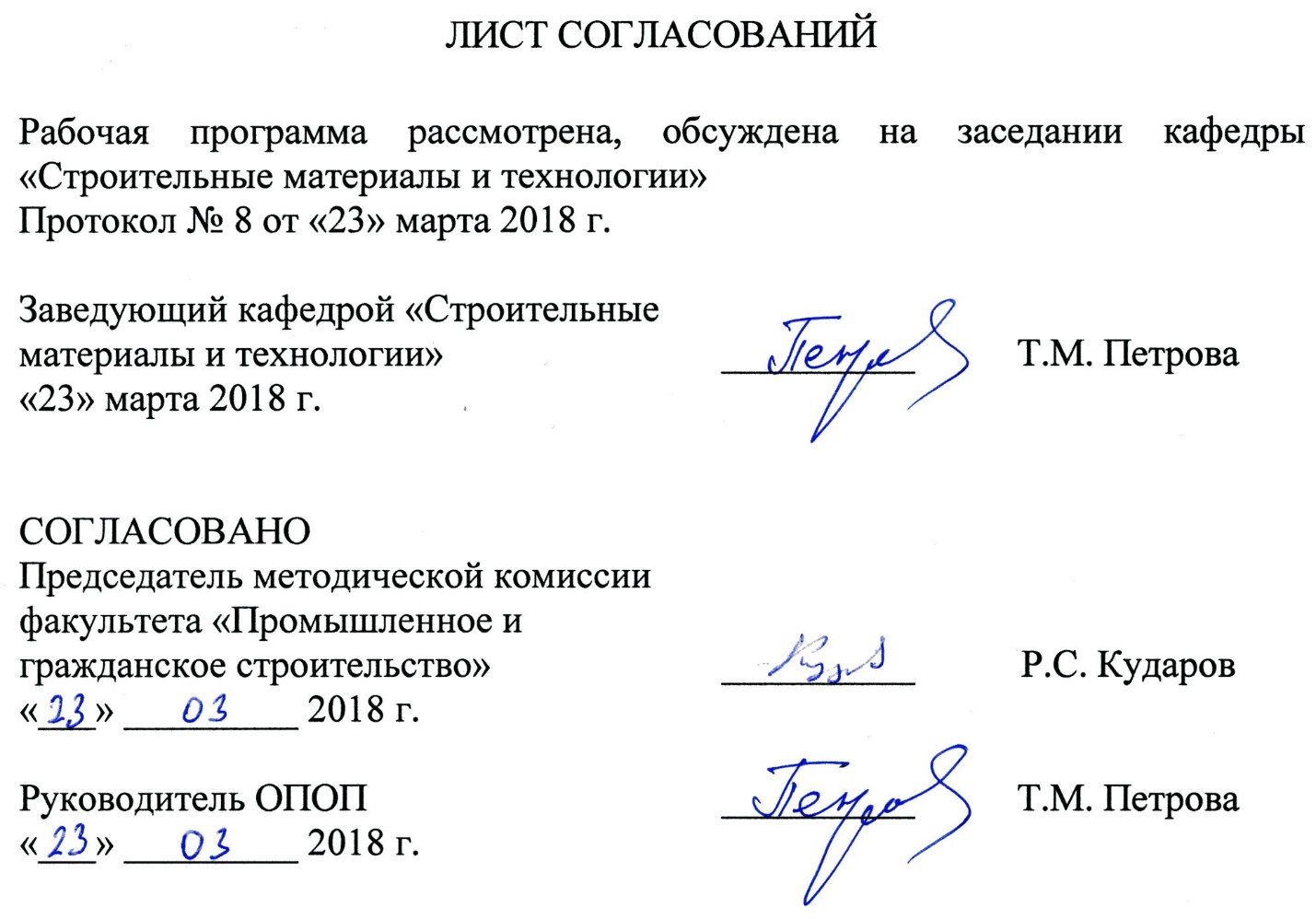 1. Цели и задачи дисциплиныРабочая программа составлена в соответствии с ФГОС ВО, утвержденным «6» марта 2015 г., приказ № 168 по направлению 27.03.01 «Стандартизация и метрология», по дисциплине «Неразрушающие методы контроля».Целью изучения дисциплины является подготовка высококвалифицированных бакалавров, обладающих:знаниями по теории и осознанному практическому применению приборов неразрушающего их тарировки, калибровки  и обслуживанию;знаниями по принципам обеспечения взаимозаменяемости, стандартизации и контроля в условиях современного строительства;умениями выбрать методику работы и расчета (в том числе автоматизированного) при которых получаются значения прочностных характеристик строительных материалов наиболее близкие к фактическим. принципам обеспечения взаимозаменяемости, стандартизации и контроля в условиях современного строительства.Для достижения поставленной цели решаются следующие задачи:изучение типов приборов и возможности их использования при испытании несущих конструкций;изучение возможности проведения испытаний несколькими приборами разными  методами;развитие творческих конструкторских способностей при выборе схемы испытания и приборов;приобретение навыков в обосновании выбора тех или иных приборов неразрушающего контроля;научиться оформлению графических и текстовых документов в соответствии со стандартами ЕСКД, ЕСТД, ЕСДП.2. Перечень планируемых результатов обучения по дисциплине, соотнесенных с планируемыми результатами освоения основной профессиональной образовательной программыПланируемыми результатами обучения по дисциплине являются: приобретение знаний, умений, навыков.В результате освоения дисциплины обучающийся должен:ЗНАТЬ:методы и виды испытаний для определения нормативных значений свойств строительных материалов, допуски при производстве строительно- монтажных работ;приборы, методы и виды испытаний для определения нормативных значений свойств строительных материалов;методику анализа данных для проектирования средств измерения, контроля, испытаний.УМЕТЬ:разрабатывать, выполнять, читать чертежи и другую конструкторскую документацию;проводить замеры, выполнять расчеты  прочности изделий и конструкцийВЛАДЕТЬ:навыками работы с технической и нормативной документацией.Приобретенные знания, умения, навыки, характеризующие формирование компетенций, осваиваемые в данной дисциплине, позволяют решать профессиональные задачи, приведенные в соответствующем перечне по видам профессиональной деятельности в п. 2.4 общей характеристики основной профессиональной образовательной программы (ОПОП).Изучение дисциплины направлено на формирование следующих профессиональных компетенций (ПК), соответствующих видам профессиональной деятельности, на которые ориентирована программа бакалавриата:производственно-технологическая деятельность:способностью осуществлять экспертизу технической документации, надзор и контроль за состоянием и эксплуатацией оборудования, выявлять резервы, определять причины существующих недостатков и неисправностей в его работе, принимать меры по их устранению и повышению эффективности использования (ПК-7).научно-исследовательская деятельность:способностью проводить эксперименты по заданным методикам с обработкой и анализом результатов, составлять описания проводимых исследований и подготавливать данные для составления научных обзоров и публикаций (ПК-20).Область профессиональной деятельности обучающихся, освоивших данную дисциплину, приведена в п. 2.1 общей характеристики ОПОП.Объекты профессиональной деятельности обучающихся, освоивших данную дисциплину, приведены в п. 2.2 общей характеристики ОПОП.3. Место дисциплины в структуре основной профессиональной образовательной программыДисциплина «Неразрушающие методы контроля» (Б1.В.ДВ.5.2) относится к вариативной части и является дисциплиной по выбору обучающегося.4. Объем дисциплины и виды учебной работы5. Содержание и структура дисциплины5.1 Содержание дисциплины5.2 Разделы дисциплины и виды занятий6. Перечень учебно-методического обеспечения для самостоятельной работы обучающихся по дисциплине7. Фонд оценочных средств для проведения текущего контроля успеваемости и промежуточной аттестации обучающихся по дисциплинеФонд оценочных средств по дисциплине является неотъемлемой частью рабочей программы и представлен отдельным документом, рассмотренным на заседании кафедры и утвержденным заведующим кафедрой.8. Перечень основной и дополнительной учебной литературы, нормативно-правовой документации и других изданий, необходимых для освоения дисциплины8.1 Перечень основной учебной литературы, необходимой для освоения дисциплины1. Бенин, Андрей Владимирович. Экспериментальные методы контроля качества строительных материалов и конструкций [Текст] : учебное пособие / А. В. Бенин, А. П. Лейкин, С. В. Николаев ; , ФБГОУ ВПО ПГУПС. - Санкт-Петербург : ФГБОУ ВПО ПГУПС, 2015. - 227 с.2. Судаков, В. В. Контроль качества и надежность железобетонных конструкций [Текст] / Судаков В.В. - Л. : Стройиздат, 1980. - 167 с.8.2 Перечень дополнительной учебной литературы, необходимой для освоения дисциплины1. Соколов, Ф. Г. Контроль качества железнодорожного строительства [Текст] : справочник / Ф. Г. Соколов, А. Е. Вичеревин . - 2-е изд., перераб. и доп. - М. : Транспорт, 1982. - 399 с.2. Коншина, Вера Николаевна. Метрология и измерения в неразрушающем контроле [Текст] : учебное пособие / В. Н. Коншина ; ФБГОУ ВПО ПГУПС. - Санкт-Петербург : ФГБОУ ВПО ПГУПС, 2014. - 88 с.3. Лейкин, Алексей Павлович. Неразрушающие методы контроля качества бетона [Текст] : учеб. пособие / А. П. Лейкин. - СПб. : ПГУПС, 2010. - 33 с.8.3 Перечень нормативно-правовой документации, необходимой для освоения дисциплиныПри освоении данной дисциплины нормативно-правовая документация не используются.8.4 Другие издания, необходимые для освоения дисциплины1. В.Г. Мороз Метрология, стандартизация и сертификация [Текст] : учеб.-метод. пособие. - М. : МГИУ, 2006. - 52 с.9. Перечень ресурсов информационно-телекоммуникационной сети «Интернет», необходимых для освоения дисциплины1. Личный кабинет обучающегося и электронная информационно-образовательная среда. [Электронный ресурс] - Режим доступа: http://sdo.pgups.ru/ (для доступа к полнотекстовым документам требуется авторизация).2. Система нормативов NORMACS [Электронный ресурс] - Режим доступа: http://www.normacs.ru/, свободный.3. Официальный сайт информационной сети ТЕХЭКСПЕРТ [Электронный ресурс] - Режим доступа: http://www.cntd.ru/, свободный.4. Промышленный портал Complexdoc [Электронный ресурс] - Режим доступа: http://www.complexdoc.ru/, свободный.5. Официальный сайт Федерального агентства по техническому регулированию и метрологии (Росстандарта) [Электронный ресурс] - Режим доступа: http://www.gost.ru/, свободный.6. Официальный сайт компании «КонсультантПлюс» [Электронный ресурс] - Режим доступа: http://www.consultant.ru/, свободный.7. Электронно-библиотечная система издательства «Лань» [Электронный ресурс] - Режим доступа: http://lanbook.com/, свободный.8. Научная электронная библиотека еLIBRARY [Электронный ресурс] - Режим доступа: http://elibrary.ru/, свободный.10. Методические указания для обучающихся по освоению дисциплиныПорядок изучения дисциплины следующий:1. Освоение разделов дисциплины производится в порядке, приведенном в разделе 5 «Содержание и структура дисциплины». Обучающийся должен освоить все разделы дисциплины с помощью учебно-методического обеспечения, приведенного в разделах 6, 8 и 9 рабочей программы.2. Для формирования компетенций обучающийся должен представить выполненные типовые контрольные задания или иные материалы, необходимые для оценки знаний, умений, навыков, предусмотренные текущим контролем (см. фонд оценочных средств по дисциплине).3. По итогам текущего контроля по дисциплине, обучающийся должен пройти промежуточную аттестацию (см. фонд оценочных средств по дисциплине).11. Перечень информационных технологий, используемых при осуществлении образовательного процесса по дисциплине, включая перечень программного обеспечения и информационных справочных системПри осуществлении образовательного процесса по дисциплине используются следующие информационные технологии:- технические средства (персональные компьютеры, проектор);- методы обучения с использованием информационных технологий (демонстрация мультимедийных материалов);- электронная информационно-образовательная среда Университета [Электронный ресурс] - Режим доступа: http://sdo.pgups.ru.Дисциплина обеспечена необходимым комплектом лицензионного программного обеспечения, установленного на технических средствах, размещенных в специальных помещениях и помещениях для самостоятельной работы в соответствии с утвержденными расписаниями учебных занятий, консультаций, текущего контроля и промежуточной аттестации, самостоятельной работы.12. Описание материально-технической базы, необходимой для осуществления образовательного процесса по дисциплинеМатериально-техническая база обеспечивает проведение всех видов учебных занятий, предусмотренных учебным планом по направлению «Стандартизация и метрология» и соответствует действующим санитарным и противопожарным нормам и правилам.Она содержит специальные помещения – учебные аудитории для проведения занятий лекционного типа, лабораторных работ, выполнения курсовых работ, групповых и индивидуальных консультаций, текущего контроля и промежуточной аттестации, а также помещения для самостоятельной работы и помещения для хранения и профилактического обслуживания учебного оборудования. Помещения на семестр учебного года выделяются в соответствии с расписанием занятий.Специальные помещения укомплектованы специализированной мебелью и техническими средствами обучения, служащими для представления учебной информации большой аудитории (мультимедийным проектором, экраном, либо свободным участком стены ровного светлого тона размером не менее 2×1,5 метра, стандартной доской для работы с маркером). В случае отсутствия стационарной установки аудитория оснащена розетками электропитания для подключения переносного комплекта мультимедийной аппаратуры и экраном (либо свободным участком стены ровного светлого тона размером не менее 2×1,5 метра).Для проведения занятий лекционного типа предлагаются наборы демонстрационного оборудования и учебно-наглядных пособий, обеспечивающие тематические иллюстрации, в форме презентации на электронном носителе.Для проведения лабораторных занятий используется лаборатория, оснащенная лабораторным оборудованием, в зависимости от степени сложности.Помещения для самостоятельной работы обучающихся (ауд. 1-110.1, 1-110.2) оснащены компьютерной техникой с возможностью подключения к сети «Интернет» и обеспечением доступа в электронную информационно-образовательную среду организации.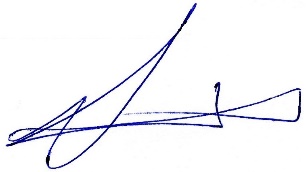 Разработчик программы, к.т.н., доцент                                             А.П. Лейкин«23» марта 2018 г.Вид учебной работыВсего часовСеместрВид учебной работыВсего часовVКонтактная работа (по видам учебных занятий)В том числе:лекции (Л)практические занятия (ПЗ)лабораторные работы (ЛР)32161603216160Самостоятельная работа (СРС) (всего)6767Контроль99Форма контроля знанийКурсовая работа, зачетКурсовая работа, зачетОбщая трудоемкость: час / з.е.108 / 3108 / 3№ п/пНаименование раздела дисциплиныСодержание раздела1Классификация методов испытанияНеразрушающие методы контроль. Стендовые испытания2Ультразвуковой контрольТипы ультразвуковых волн в твердых телах.Распространение ультразвуковых колебаний в твердых средах3Ультразвуковой контроль. Преобразователи с точечным контактомРасчет и конструирование преобразователей с экспоненциальными волноводами. Влияние различных факторов на результаты ультразвуковых измерений.4Ультразвуковой приемочный контроль прочности бетона и изделий из нихОсновные критерии качества. Относительная погрешность. Определение коэффициента вариации. Опыт применения ультразвукового метода5Механические методы контроляМетод ударного импульса. Метод упругого отскока. Метод пластической деформации. Метод отрыва со скалыванием.6Неразрушающий контроль строительных материалов и изделий из нихОпределение водонепроницаемости, определение морозостойкости, определение влажности неразрушающими методами.№ п/пНаименование раздела дисциплиныЛПЗЛРСРС1Классификация методов испытания2–2122Ультразвуковой контроль4–4123Ультразвуковой контроль. Преобразователи с точечным контактом2–2124Ультразвуковой приемочный  контроль прочности бетона  и изделий из них4–4125Механические методы контроля2–2126Неразрушающий контроль строительных материалов и изделий из них2–27ИтогоИтого16–1667№п/пНаименование раздела дисциплиныПеречень учебно-методического обеспечения1Классификация методов испытания1. Бенин, Андрей Владимирович. Экспериментальные методы контроля качества строительных материалов и конструкций [Текст] : учебное пособие / А. В. Бенин, А. П. Лейкин, С. В. Николаев ; , ФБГОУ ВПО ПГУПС. - Санкт-Петербург : ФГБОУ ВПО ПГУПС, 2015. - 227 с.2. Лейкин, Алексей Павлович. Неразрушающие методы контроля качества бетона [Текст] : учеб. пособие / А. П. Лейкин. - СПб. : ПГУПС, 2010. - 33 с.3. Судаков, В. В. Контроль качества и надежность железобетонных конструкций [Текст] / Судаков В.В. - Л. : Стройиздат, 1980. - 167 с.4. Соколов, Ф. Г. Контроль качества железнодорожного строительства [Текст] : справочник / Ф. Г. Соколов, А. Е. Вичеревин . - 2-е изд., перераб. и доп. - М. : Транспорт, 1982. - 399 с.5. Коншина, Вера Николаевна. Метрология и измерения в неразрушающем контроле [Текст] : учебное пособие / В. Н. Коншина ; ФБГОУ ВПО ПГУПС. - Санкт-Петербург : ФГБОУ ВПО ПГУПС, 2014. - 88 с.2Ультразвуковой контроль1. Бенин, Андрей Владимирович. Экспериментальные методы контроля качества строительных материалов и конструкций [Текст] : учебное пособие / А. В. Бенин, А. П. Лейкин, С. В. Николаев ; , ФБГОУ ВПО ПГУПС. - Санкт-Петербург : ФГБОУ ВПО ПГУПС, 2015. - 227 с.2. Лейкин, Алексей Павлович. Неразрушающие методы контроля качества бетона [Текст] : учеб. пособие / А. П. Лейкин. - СПб. : ПГУПС, 2010. - 33 с.3. Судаков, В. В. Контроль качества и надежность железобетонных конструкций [Текст] / Судаков В.В. - Л. : Стройиздат, 1980. - 167 с.4. Соколов, Ф. Г. Контроль качества железнодорожного строительства [Текст] : справочник / Ф. Г. Соколов, А. Е. Вичеревин . - 2-е изд., перераб. и доп. - М. : Транспорт, 1982. - 399 с.5. Коншина, Вера Николаевна. Метрология и измерения в неразрушающем контроле [Текст] : учебное пособие / В. Н. Коншина ; ФБГОУ ВПО ПГУПС. - Санкт-Петербург : ФГБОУ ВПО ПГУПС, 2014. - 88 с.3Ультразвуковой контроль. Преобразователи с точечным контактом1. Бенин, Андрей Владимирович. Экспериментальные методы контроля качества строительных материалов и конструкций [Текст] : учебное пособие / А. В. Бенин, А. П. Лейкин, С. В. Николаев ; , ФБГОУ ВПО ПГУПС. - Санкт-Петербург : ФГБОУ ВПО ПГУПС, 2015. - 227 с.2. Лейкин, Алексей Павлович. Неразрушающие методы контроля качества бетона [Текст] : учеб. пособие / А. П. Лейкин. - СПб. : ПГУПС, 2010. - 33 с.3. Судаков, В. В. Контроль качества и надежность железобетонных конструкций [Текст] / Судаков В.В. - Л. : Стройиздат, 1980. - 167 с.4. Соколов, Ф. Г. Контроль качества железнодорожного строительства [Текст] : справочник / Ф. Г. Соколов, А. Е. Вичеревин . - 2-е изд., перераб. и доп. - М. : Транспорт, 1982. - 399 с.5. Коншина, Вера Николаевна. Метрология и измерения в неразрушающем контроле [Текст] : учебное пособие / В. Н. Коншина ; ФБГОУ ВПО ПГУПС. - Санкт-Петербург : ФГБОУ ВПО ПГУПС, 2014. - 88 с.4Ультразвуковой приемочный  контроль прочности бетона  и изделий из них1. Бенин, Андрей Владимирович. Экспериментальные методы контроля качества строительных материалов и конструкций [Текст] : учебное пособие / А. В. Бенин, А. П. Лейкин, С. В. Николаев ; , ФБГОУ ВПО ПГУПС. - Санкт-Петербург : ФГБОУ ВПО ПГУПС, 2015. - 227 с.2. Лейкин, Алексей Павлович. Неразрушающие методы контроля качества бетона [Текст] : учеб. пособие / А. П. Лейкин. - СПб. : ПГУПС, 2010. - 33 с.3. Судаков, В. В. Контроль качества и надежность железобетонных конструкций [Текст] / Судаков В.В. - Л. : Стройиздат, 1980. - 167 с.4. Соколов, Ф. Г. Контроль качества железнодорожного строительства [Текст] : справочник / Ф. Г. Соколов, А. Е. Вичеревин . - 2-е изд., перераб. и доп. - М. : Транспорт, 1982. - 399 с.5. Коншина, Вера Николаевна. Метрология и измерения в неразрушающем контроле [Текст] : учебное пособие / В. Н. Коншина ; ФБГОУ ВПО ПГУПС. - Санкт-Петербург : ФГБОУ ВПО ПГУПС, 2014. - 88 с.5Механические методы контроля1. Бенин, Андрей Владимирович. Экспериментальные методы контроля качества строительных материалов и конструкций [Текст] : учебное пособие / А. В. Бенин, А. П. Лейкин, С. В. Николаев ; , ФБГОУ ВПО ПГУПС. - Санкт-Петербург : ФГБОУ ВПО ПГУПС, 2015. - 227 с.2. Лейкин, Алексей Павлович. Неразрушающие методы контроля качества бетона [Текст] : учеб. пособие / А. П. Лейкин. - СПб. : ПГУПС, 2010. - 33 с.3. Судаков, В. В. Контроль качества и надежность железобетонных конструкций [Текст] / Судаков В.В. - Л. : Стройиздат, 1980. - 167 с.4. Соколов, Ф. Г. Контроль качества железнодорожного строительства [Текст] : справочник / Ф. Г. Соколов, А. Е. Вичеревин . - 2-е изд., перераб. и доп. - М. : Транспорт, 1982. - 399 с.5. Коншина, Вера Николаевна. Метрология и измерения в неразрушающем контроле [Текст] : учебное пособие / В. Н. Коншина ; ФБГОУ ВПО ПГУПС. - Санкт-Петербург : ФГБОУ ВПО ПГУПС, 2014. - 88 с.6Неразрушающий контроль строительных материалов и изделий из них1. Бенин, Андрей Владимирович. Экспериментальные методы контроля качества строительных материалов и конструкций [Текст] : учебное пособие / А. В. Бенин, А. П. Лейкин, С. В. Николаев ; , ФБГОУ ВПО ПГУПС. - Санкт-Петербург : ФГБОУ ВПО ПГУПС, 2015. - 227 с.2. Лейкин, Алексей Павлович. Неразрушающие методы контроля качества бетона [Текст] : учеб. пособие / А. П. Лейкин. - СПб. : ПГУПС, 2010. - 33 с.3. Судаков, В. В. Контроль качества и надежность железобетонных конструкций [Текст] / Судаков В.В. - Л. : Стройиздат, 1980. - 167 с.4. Соколов, Ф. Г. Контроль качества железнодорожного строительства [Текст] : справочник / Ф. Г. Соколов, А. Е. Вичеревин . - 2-е изд., перераб. и доп. - М. : Транспорт, 1982. - 399 с.5. Коншина, Вера Николаевна. Метрология и измерения в неразрушающем контроле [Текст] : учебное пособие / В. Н. Коншина ; ФБГОУ ВПО ПГУПС. - Санкт-Петербург : ФГБОУ ВПО ПГУПС, 2014. - 88 с.